Объект закупки: Обеспечение инвалидов и отдельных категорий граждан из числа ветеранов протезами нижних конечностейТребования к условиям выполнения работ:1.1. Все работы должны быть проведены в соответствии с настоящим описанием.1.2. Все материалы, используемые для проведения работ должны быть новыми, ранее не бывшими в эксплуатации.1.3. Качество, маркировка и комплектность результатов работ должны соответствовать государственным стандартам (ГОСТ) и техническим условиям (ТУ), действующим на территории Российской Федерации.Требования к документам, подтверждающим соответствие работ  установленным требованиям:    - соответствие ГОСТам, другим стандартам, принятым в данной области;3. Документы, передаваемые вместе с результатом работ:    - гарантийный талон.4. Требования к  объему работ – 2 шт.                                                                                                                                      Таблица 1№ п/пНомер позиции КТРУ/Наименование изделия по КТРУНаименование результата работ (изделия) по классификации Характеристики результата работ (изделия)Количество, шт.1Отсутствует в КТРУ32.50.22.121 - Протезы внешние01.28.08.07.12 Протез бедра модульный с внешним источником энергии (Протез бедра модульный с микропроцессорным управлением)Протез бедра модульный с внешним источником энергии (Протез бедра модульный с микропроцессорным управлением), изготавливается по индивидуальным медицинским показаниям. Постоянная приёмная гильза индивидуальная, изготовленная по индивидуальному слепку с культи инвалида. Материал приемной гильзы - литьевой слоистый пластик на основе акриловых смол, усилен карбоновым рукавом. Материал примерочной гильзы – термопластик. Количество примерочных гильз – не менее одной. Косметическая облицовка полиуретановая. Тип вкладного элемента соответствует потребности инвалида и изготовлен из эластичных термопластов индивидуально. Индивидуальная комплектация протеза:Тип протеза по назначению - постоянный.     12Отсутствует в КТРУ32.50.22.121 - Протезы внешние01.28.08.07.12 Протез бедра модульный с внешним источником энергии (Протез бедра модульный с микропроцессорным управлением)Протез бедра модульный с внешним источником энергии (Протез бедра модульный с микропроцессорным управлением), изготавливается по индивидуальным медицинским показаниям. Постоянная приёмная гильза индивидуальная, изготовленная по индивидуальному слепку с культи инвалида. Материал приемной гильзы - литьевой слоистый пластик на основе акриловых смол, усилен карбоновым рукавом. Материал примерочной гильзы – термопластик. Количество примерочных гильз – не менее одной. Косметическая облицовка полиуретановая. Тип вкладного элемента соответствует потребности инвалида и изготовлен из эластичных термопластов индивидуально. Индивидуальная комплектация протеза:Тип протеза по назначению - постоянный.     1Участник закупки указывает в первой части заявки наименование страны происхождения товара,  конкретные показатели товара, попадающие в диапазон, установленный в Таблице 1, и указание на товарный знак (при наличии).  Требования к функциональным характеристикамПротез конечности – техническое средство реабилитации, заменяющее частично или полностью отсутствующую, или имеющую врожденные дефекты конечность и служащее для восполнения косметического и (или) функционального дефекта.Обеспечение инвалидов протезами конечностей – предусматривают индивидуальное изготовление, обучение пользованию и выдачу технического средства реабилитации.Требования к качественным характеристикамПротезы нижних конечностей должны соответствовать требованиям: Национального стандарта Российской Федерации ГОСТ  ИСО 10993-1-2011 «Изделия медицинские. Оценка биологического действия медицинских изделий». Часть 1 «Оценка и исследования», Национального стандарта Российской Федерации ГОСТ ИСО 10993-5-2011 «Изделия медицинские. Оценка биологического действия медицинских изделий». Часть 5 «Исследования на цитотоксичность: методы in vitro»;Национального стандарта Российской Федерации ГОСТ ИСО 10993-10-2011 «Изделия медицинские. Оценка биологического действия медицинских изделий». Часть 10 «Исследования раздражающего и сенсибилизирующего действия»;Национального стандарта Российской Федерации ГОСТ  ИСО 10993-11-2011 «Изделия медицинские. Оценка биологического действия медицинских изделий». Часть 11 «Исследования общетоксического действия»;Национального стандарта Российской Федерации ГОСТ Р 52770-2016 «Изделия медицинские. Требования безопасности. Методы санитарно-химических и токсикологических испытаний»;Национального стандарта Российской Федерации ГОСТ Р 51632-2014  (Раздел 4,5 ) «Технические средства реабилитации людей с ограничениями жизнедеятельности. Общие технические требования и методы испытаний».Национального стандарта Российской Федерации ГОСТ  Р ИСО 22523-2007 «Протезы конечностей и ортезы наружные. Требования и методы испытаний»;Национального стандарта Российской Федерации ГОСТ Р ИСО 8549-1-2011 «Протезирование и ортезирование. Словарь. Часть 1. Общие термины, относящиеся к наружным протезам конечностей и ортезам».Государственного стандарта Российской Федерации ГОСТ Р 51819-2017 «Протезирование и ортезирование верхних и нижних конечностей. Термины и определения»;Национального стандарта Российской Федерации ГОСТ Р 53869-2010 «Протезы нижних конечностей. Технические требования».Национального стандарта Российской Федерации ГОСТ Р 51191-2019 «Узлы протезов нижних конечностей. Технические требования и методы испытаний»;Национального стандарта Российской Федерации ГОСТ Р 53871-2010 «Методы оценки реабилитационной эффективности протезирования нижних конечностей».Национального стандарта Российской Федерации ГОСТ Р 56137-2014 «Протезирование и ортезирование. Контроль качества протезов и ортезов нижних конечностей с индивидуальными параметрами изготовления».- Выполнение работ должно осуществляться при наличии действующих деклараций о соответствии на изделия и соответствовать требованиям: Национального стандарта Российской Федерации ГОСТ Р 53870-2010 «Услуги по протезированию нижних конечностей. Состав, содержание и порядок предоставление услуг».Выполняемые работы по обеспечению Получателей изделиями должны содержать комплекс медицинских, технических и социальных мероприятий, проводимых с пациентами, имеющими нарушения и (или) дефекты опорно-двигательного аппарата, в целях восстановления или компенсации ограничений их жизнедеятельности.Выполнить работы по обеспечению Получателей изделиями с индивидуальными параметрами изготовления. Изделия должны быть изготовлены в соответствии с назначением врача-ортопеда и предназначаться исключительно для компенсации ограничений жизнедеятельности конкретного Получателя.Изделия не должны иметь дефектов, связанных с материалами или качеством изготовления, либо проявляющихся в результате действия или упущения Исполнителя при нормальном использовании в обычных условиях, должны отвечать требованиям безопасности в течение всего срока эксплуатации при условии выполнения Получателем установленных требований по их использованию.Требования к безопасности работМатериалы, применяемые при обеспечении инвалидов  не должны содержать ядовитых (токсичных) компонентов; они должны быть разрешены к применению Минздравом России.Обеспечение инвалидов должно отвечать требованиям безопасности для пользователя.Требования к результатам работОбеспечение инвалидов следует считать эффективно исполненным, если у инвалида восстановлена опорная и двигательная функции, созданы условия для предупреждения развития деформации или благоприятного течения болезни. Работы по обеспечению  должны быть выполнены с надлежащим качеством и в установленные сроки.Требования к размерам, упаковке и отгрузке Упаковка  должна обеспечивать защиту от повреждений, порчи (изнашивания) или загрязнения во время хранения и транспортировки к месту использования  по назначению.  	Требования к маркировке, упаковке, транспортированию и хранению технических средств реабилитации, являющихся одновременно изделиями медицинского назначения  по ГОСТ Р 51632-2014.Изделия должны быть замаркированы знаком соответствия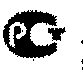 (при наличии)Требования к сроку и (или) объему предоставления гарантий выполнения работ Сроки гарантии:Требуется обеспечение исполнения обязательств по предоставленной гарантии качества.Обеспечение возможности ремонта осуществляется в соответствии с Федеральным законом от 07.02.1992 г. № 2300-1 «О защите прав потребителей».Исполнитель обязан производить гарантийный ремонт или замену изделий, вышедших из строя до истечения гарантийного срока, за счет собственных средств,  возмещать расходы за проезд Получателей, а также сопровождающих лиц, для замены или ремонта изделий до истечения его гарантийного срока за счет средств Исполнителя.Сроки (периодичность) поставки товаров (выполнения работ, оказания услуг):  Выполнение работ по обеспечению Получателя изделием осуществляется в течение 30 календарных дней (а в отношении изделий, изготавливаемых по индивидуальному заказу с привлечением Получателя в течении 60 календарных дней) с даты получения Исполнителем направленного Заказчиком Реестра Получателей, в соответствии с предъявленным Получателем Направлением, выдаваемым Заказчиком, но не позднее 20 ноября 2021 года.Место поставки товаров (выполнения работ, оказания услуг):  Российская Федерация, Томская область, доставка результата работ по месту жительства инвалида.Прием заказа на изготовление и снятие мерок должен быть осуществлен по месту нахождения Исполнителя в г. Томске (пункта выдачи в г. Томске)  или, при необходимости, по месту жительства инвалида (в зависимости от способности инвалида к передвижению).Выдача готовых изделий производится  одним из следующих способов по выбору Получателя:  по месту нахождения Исполнителя в г. Томске (пункта выдачи в г. Томске)   или  по адресу проживания Получателя, который указан в направлении.Участник закупки указывает в первой части заявки наименование страны происхождения товара,  конкретные показатели товара, попадающие в диапазон, установленный в Таблице 1, и указание на товарный знак (при наличии).  Требования к функциональным характеристикамПротез конечности – техническое средство реабилитации, заменяющее частично или полностью отсутствующую, или имеющую врожденные дефекты конечность и служащее для восполнения косметического и (или) функционального дефекта.Обеспечение инвалидов протезами конечностей – предусматривают индивидуальное изготовление, обучение пользованию и выдачу технического средства реабилитации.Требования к качественным характеристикамПротезы нижних конечностей должны соответствовать требованиям: Национального стандарта Российской Федерации ГОСТ  ИСО 10993-1-2011 «Изделия медицинские. Оценка биологического действия медицинских изделий». Часть 1 «Оценка и исследования», Национального стандарта Российской Федерации ГОСТ ИСО 10993-5-2011 «Изделия медицинские. Оценка биологического действия медицинских изделий». Часть 5 «Исследования на цитотоксичность: методы in vitro»;Национального стандарта Российской Федерации ГОСТ ИСО 10993-10-2011 «Изделия медицинские. Оценка биологического действия медицинских изделий». Часть 10 «Исследования раздражающего и сенсибилизирующего действия»;Национального стандарта Российской Федерации ГОСТ  ИСО 10993-11-2011 «Изделия медицинские. Оценка биологического действия медицинских изделий». Часть 11 «Исследования общетоксического действия»;Национального стандарта Российской Федерации ГОСТ Р 52770-2016 «Изделия медицинские. Требования безопасности. Методы санитарно-химических и токсикологических испытаний»;Национального стандарта Российской Федерации ГОСТ Р 51632-2014  (Раздел 4,5 ) «Технические средства реабилитации людей с ограничениями жизнедеятельности. Общие технические требования и методы испытаний».Национального стандарта Российской Федерации ГОСТ  Р ИСО 22523-2007 «Протезы конечностей и ортезы наружные. Требования и методы испытаний»;Национального стандарта Российской Федерации ГОСТ Р ИСО 8549-1-2011 «Протезирование и ортезирование. Словарь. Часть 1. Общие термины, относящиеся к наружным протезам конечностей и ортезам».Государственного стандарта Российской Федерации ГОСТ Р 51819-2017 «Протезирование и ортезирование верхних и нижних конечностей. Термины и определения»;Национального стандарта Российской Федерации ГОСТ Р 53869-2010 «Протезы нижних конечностей. Технические требования».Национального стандарта Российской Федерации ГОСТ Р 51191-2019 «Узлы протезов нижних конечностей. Технические требования и методы испытаний»;Национального стандарта Российской Федерации ГОСТ Р 53871-2010 «Методы оценки реабилитационной эффективности протезирования нижних конечностей».Национального стандарта Российской Федерации ГОСТ Р 56137-2014 «Протезирование и ортезирование. Контроль качества протезов и ортезов нижних конечностей с индивидуальными параметрами изготовления».- Выполнение работ должно осуществляться при наличии действующих деклараций о соответствии на изделия и соответствовать требованиям: Национального стандарта Российской Федерации ГОСТ Р 53870-2010 «Услуги по протезированию нижних конечностей. Состав, содержание и порядок предоставление услуг».Выполняемые работы по обеспечению Получателей изделиями должны содержать комплекс медицинских, технических и социальных мероприятий, проводимых с пациентами, имеющими нарушения и (или) дефекты опорно-двигательного аппарата, в целях восстановления или компенсации ограничений их жизнедеятельности.Выполнить работы по обеспечению Получателей изделиями с индивидуальными параметрами изготовления. Изделия должны быть изготовлены в соответствии с назначением врача-ортопеда и предназначаться исключительно для компенсации ограничений жизнедеятельности конкретного Получателя.Изделия не должны иметь дефектов, связанных с материалами или качеством изготовления, либо проявляющихся в результате действия или упущения Исполнителя при нормальном использовании в обычных условиях, должны отвечать требованиям безопасности в течение всего срока эксплуатации при условии выполнения Получателем установленных требований по их использованию.Требования к безопасности работМатериалы, применяемые при обеспечении инвалидов  не должны содержать ядовитых (токсичных) компонентов; они должны быть разрешены к применению Минздравом России.Обеспечение инвалидов должно отвечать требованиям безопасности для пользователя.Требования к результатам работОбеспечение инвалидов следует считать эффективно исполненным, если у инвалида восстановлена опорная и двигательная функции, созданы условия для предупреждения развития деформации или благоприятного течения болезни. Работы по обеспечению  должны быть выполнены с надлежащим качеством и в установленные сроки.Требования к размерам, упаковке и отгрузке Упаковка  должна обеспечивать защиту от повреждений, порчи (изнашивания) или загрязнения во время хранения и транспортировки к месту использования  по назначению.  	Требования к маркировке, упаковке, транспортированию и хранению технических средств реабилитации, являющихся одновременно изделиями медицинского назначения  по ГОСТ Р 51632-2014.Изделия должны быть замаркированы знаком соответствия(при наличии)Требования к сроку и (или) объему предоставления гарантий выполнения работ Сроки гарантии:Требуется обеспечение исполнения обязательств по предоставленной гарантии качества.Обеспечение возможности ремонта осуществляется в соответствии с Федеральным законом от 07.02.1992 г. № 2300-1 «О защите прав потребителей».Исполнитель обязан производить гарантийный ремонт или замену изделий, вышедших из строя до истечения гарантийного срока, за счет собственных средств,  возмещать расходы за проезд Получателей, а также сопровождающих лиц, для замены или ремонта изделий до истечения его гарантийного срока за счет средств Исполнителя.Сроки (периодичность) поставки товаров (выполнения работ, оказания услуг):  Выполнение работ по обеспечению Получателя изделием осуществляется в течение 30 календарных дней (а в отношении изделий, изготавливаемых по индивидуальному заказу с привлечением Получателя в течении 60 календарных дней) с даты получения Исполнителем направленного Заказчиком Реестра Получателей, в соответствии с предъявленным Получателем Направлением, выдаваемым Заказчиком, но не позднее 20 ноября 2021 года.Место поставки товаров (выполнения работ, оказания услуг):  Российская Федерация, Томская область, доставка результата работ по месту жительства инвалида.Прием заказа на изготовление и снятие мерок должен быть осуществлен по месту нахождения Исполнителя в г. Томске (пункта выдачи в г. Томске)  или, при необходимости, по месту жительства инвалида (в зависимости от способности инвалида к передвижению).Выдача готовых изделий производится  одним из следующих способов по выбору Получателя:  по месту нахождения Исполнителя в г. Томске (пункта выдачи в г. Томске)   или  по адресу проживания Получателя, который указан в направлении.Участник закупки указывает в первой части заявки наименование страны происхождения товара,  конкретные показатели товара, попадающие в диапазон, установленный в Таблице 1, и указание на товарный знак (при наличии).  Требования к функциональным характеристикамПротез конечности – техническое средство реабилитации, заменяющее частично или полностью отсутствующую, или имеющую врожденные дефекты конечность и служащее для восполнения косметического и (или) функционального дефекта.Обеспечение инвалидов протезами конечностей – предусматривают индивидуальное изготовление, обучение пользованию и выдачу технического средства реабилитации.Требования к качественным характеристикамПротезы нижних конечностей должны соответствовать требованиям: Национального стандарта Российской Федерации ГОСТ  ИСО 10993-1-2011 «Изделия медицинские. Оценка биологического действия медицинских изделий». Часть 1 «Оценка и исследования», Национального стандарта Российской Федерации ГОСТ ИСО 10993-5-2011 «Изделия медицинские. Оценка биологического действия медицинских изделий». Часть 5 «Исследования на цитотоксичность: методы in vitro»;Национального стандарта Российской Федерации ГОСТ ИСО 10993-10-2011 «Изделия медицинские. Оценка биологического действия медицинских изделий». Часть 10 «Исследования раздражающего и сенсибилизирующего действия»;Национального стандарта Российской Федерации ГОСТ  ИСО 10993-11-2011 «Изделия медицинские. Оценка биологического действия медицинских изделий». Часть 11 «Исследования общетоксического действия»;Национального стандарта Российской Федерации ГОСТ Р 52770-2016 «Изделия медицинские. Требования безопасности. Методы санитарно-химических и токсикологических испытаний»;Национального стандарта Российской Федерации ГОСТ Р 51632-2014  (Раздел 4,5 ) «Технические средства реабилитации людей с ограничениями жизнедеятельности. Общие технические требования и методы испытаний».Национального стандарта Российской Федерации ГОСТ  Р ИСО 22523-2007 «Протезы конечностей и ортезы наружные. Требования и методы испытаний»;Национального стандарта Российской Федерации ГОСТ Р ИСО 8549-1-2011 «Протезирование и ортезирование. Словарь. Часть 1. Общие термины, относящиеся к наружным протезам конечностей и ортезам».Государственного стандарта Российской Федерации ГОСТ Р 51819-2017 «Протезирование и ортезирование верхних и нижних конечностей. Термины и определения»;Национального стандарта Российской Федерации ГОСТ Р 53869-2010 «Протезы нижних конечностей. Технические требования».Национального стандарта Российской Федерации ГОСТ Р 51191-2019 «Узлы протезов нижних конечностей. Технические требования и методы испытаний»;Национального стандарта Российской Федерации ГОСТ Р 53871-2010 «Методы оценки реабилитационной эффективности протезирования нижних конечностей».Национального стандарта Российской Федерации ГОСТ Р 56137-2014 «Протезирование и ортезирование. Контроль качества протезов и ортезов нижних конечностей с индивидуальными параметрами изготовления».- Выполнение работ должно осуществляться при наличии действующих деклараций о соответствии на изделия и соответствовать требованиям: Национального стандарта Российской Федерации ГОСТ Р 53870-2010 «Услуги по протезированию нижних конечностей. Состав, содержание и порядок предоставление услуг».Выполняемые работы по обеспечению Получателей изделиями должны содержать комплекс медицинских, технических и социальных мероприятий, проводимых с пациентами, имеющими нарушения и (или) дефекты опорно-двигательного аппарата, в целях восстановления или компенсации ограничений их жизнедеятельности.Выполнить работы по обеспечению Получателей изделиями с индивидуальными параметрами изготовления. Изделия должны быть изготовлены в соответствии с назначением врача-ортопеда и предназначаться исключительно для компенсации ограничений жизнедеятельности конкретного Получателя.Изделия не должны иметь дефектов, связанных с материалами или качеством изготовления, либо проявляющихся в результате действия или упущения Исполнителя при нормальном использовании в обычных условиях, должны отвечать требованиям безопасности в течение всего срока эксплуатации при условии выполнения Получателем установленных требований по их использованию.Требования к безопасности работМатериалы, применяемые при обеспечении инвалидов  не должны содержать ядовитых (токсичных) компонентов; они должны быть разрешены к применению Минздравом России.Обеспечение инвалидов должно отвечать требованиям безопасности для пользователя.Требования к результатам работОбеспечение инвалидов следует считать эффективно исполненным, если у инвалида восстановлена опорная и двигательная функции, созданы условия для предупреждения развития деформации или благоприятного течения болезни. Работы по обеспечению  должны быть выполнены с надлежащим качеством и в установленные сроки.Требования к размерам, упаковке и отгрузке Упаковка  должна обеспечивать защиту от повреждений, порчи (изнашивания) или загрязнения во время хранения и транспортировки к месту использования  по назначению.  	Требования к маркировке, упаковке, транспортированию и хранению технических средств реабилитации, являющихся одновременно изделиями медицинского назначения  по ГОСТ Р 51632-2014.Изделия должны быть замаркированы знаком соответствия(при наличии)Требования к сроку и (или) объему предоставления гарантий выполнения работ Сроки гарантии:Требуется обеспечение исполнения обязательств по предоставленной гарантии качества.Обеспечение возможности ремонта осуществляется в соответствии с Федеральным законом от 07.02.1992 г. № 2300-1 «О защите прав потребителей».Исполнитель обязан производить гарантийный ремонт или замену изделий, вышедших из строя до истечения гарантийного срока, за счет собственных средств,  возмещать расходы за проезд Получателей, а также сопровождающих лиц, для замены или ремонта изделий до истечения его гарантийного срока за счет средств Исполнителя.Сроки (периодичность) поставки товаров (выполнения работ, оказания услуг):  Выполнение работ по обеспечению Получателя изделием осуществляется в течение 30 календарных дней (а в отношении изделий, изготавливаемых по индивидуальному заказу с привлечением Получателя в течении 60 календарных дней) с даты получения Исполнителем направленного Заказчиком Реестра Получателей, в соответствии с предъявленным Получателем Направлением, выдаваемым Заказчиком, но не позднее 20 ноября 2021 года.Место поставки товаров (выполнения работ, оказания услуг):  Российская Федерация, Томская область, доставка результата работ по месту жительства инвалида.Прием заказа на изготовление и снятие мерок должен быть осуществлен по месту нахождения Исполнителя в г. Томске (пункта выдачи в г. Томске)  или, при необходимости, по месту жительства инвалида (в зависимости от способности инвалида к передвижению).Выдача готовых изделий производится  одним из следующих способов по выбору Получателя:  по месту нахождения Исполнителя в г. Томске (пункта выдачи в г. Томске)   или  по адресу проживания Получателя, который указан в направлении.Участник закупки указывает в первой части заявки наименование страны происхождения товара,  конкретные показатели товара, попадающие в диапазон, установленный в Таблице 1, и указание на товарный знак (при наличии).  Требования к функциональным характеристикамПротез конечности – техническое средство реабилитации, заменяющее частично или полностью отсутствующую, или имеющую врожденные дефекты конечность и служащее для восполнения косметического и (или) функционального дефекта.Обеспечение инвалидов протезами конечностей – предусматривают индивидуальное изготовление, обучение пользованию и выдачу технического средства реабилитации.Требования к качественным характеристикамПротезы нижних конечностей должны соответствовать требованиям: Национального стандарта Российской Федерации ГОСТ  ИСО 10993-1-2011 «Изделия медицинские. Оценка биологического действия медицинских изделий». Часть 1 «Оценка и исследования», Национального стандарта Российской Федерации ГОСТ ИСО 10993-5-2011 «Изделия медицинские. Оценка биологического действия медицинских изделий». Часть 5 «Исследования на цитотоксичность: методы in vitro»;Национального стандарта Российской Федерации ГОСТ ИСО 10993-10-2011 «Изделия медицинские. Оценка биологического действия медицинских изделий». Часть 10 «Исследования раздражающего и сенсибилизирующего действия»;Национального стандарта Российской Федерации ГОСТ  ИСО 10993-11-2011 «Изделия медицинские. Оценка биологического действия медицинских изделий». Часть 11 «Исследования общетоксического действия»;Национального стандарта Российской Федерации ГОСТ Р 52770-2016 «Изделия медицинские. Требования безопасности. Методы санитарно-химических и токсикологических испытаний»;Национального стандарта Российской Федерации ГОСТ Р 51632-2014  (Раздел 4,5 ) «Технические средства реабилитации людей с ограничениями жизнедеятельности. Общие технические требования и методы испытаний».Национального стандарта Российской Федерации ГОСТ  Р ИСО 22523-2007 «Протезы конечностей и ортезы наружные. Требования и методы испытаний»;Национального стандарта Российской Федерации ГОСТ Р ИСО 8549-1-2011 «Протезирование и ортезирование. Словарь. Часть 1. Общие термины, относящиеся к наружным протезам конечностей и ортезам».Государственного стандарта Российской Федерации ГОСТ Р 51819-2017 «Протезирование и ортезирование верхних и нижних конечностей. Термины и определения»;Национального стандарта Российской Федерации ГОСТ Р 53869-2010 «Протезы нижних конечностей. Технические требования».Национального стандарта Российской Федерации ГОСТ Р 51191-2019 «Узлы протезов нижних конечностей. Технические требования и методы испытаний»;Национального стандарта Российской Федерации ГОСТ Р 53871-2010 «Методы оценки реабилитационной эффективности протезирования нижних конечностей».Национального стандарта Российской Федерации ГОСТ Р 56137-2014 «Протезирование и ортезирование. Контроль качества протезов и ортезов нижних конечностей с индивидуальными параметрами изготовления».- Выполнение работ должно осуществляться при наличии действующих деклараций о соответствии на изделия и соответствовать требованиям: Национального стандарта Российской Федерации ГОСТ Р 53870-2010 «Услуги по протезированию нижних конечностей. Состав, содержание и порядок предоставление услуг».Выполняемые работы по обеспечению Получателей изделиями должны содержать комплекс медицинских, технических и социальных мероприятий, проводимых с пациентами, имеющими нарушения и (или) дефекты опорно-двигательного аппарата, в целях восстановления или компенсации ограничений их жизнедеятельности.Выполнить работы по обеспечению Получателей изделиями с индивидуальными параметрами изготовления. Изделия должны быть изготовлены в соответствии с назначением врача-ортопеда и предназначаться исключительно для компенсации ограничений жизнедеятельности конкретного Получателя.Изделия не должны иметь дефектов, связанных с материалами или качеством изготовления, либо проявляющихся в результате действия или упущения Исполнителя при нормальном использовании в обычных условиях, должны отвечать требованиям безопасности в течение всего срока эксплуатации при условии выполнения Получателем установленных требований по их использованию.Требования к безопасности работМатериалы, применяемые при обеспечении инвалидов  не должны содержать ядовитых (токсичных) компонентов; они должны быть разрешены к применению Минздравом России.Обеспечение инвалидов должно отвечать требованиям безопасности для пользователя.Требования к результатам работОбеспечение инвалидов следует считать эффективно исполненным, если у инвалида восстановлена опорная и двигательная функции, созданы условия для предупреждения развития деформации или благоприятного течения болезни. Работы по обеспечению  должны быть выполнены с надлежащим качеством и в установленные сроки.Требования к размерам, упаковке и отгрузке Упаковка  должна обеспечивать защиту от повреждений, порчи (изнашивания) или загрязнения во время хранения и транспортировки к месту использования  по назначению.  	Требования к маркировке, упаковке, транспортированию и хранению технических средств реабилитации, являющихся одновременно изделиями медицинского назначения  по ГОСТ Р 51632-2014.Изделия должны быть замаркированы знаком соответствия(при наличии)Требования к сроку и (или) объему предоставления гарантий выполнения работ Сроки гарантии:Требуется обеспечение исполнения обязательств по предоставленной гарантии качества.Обеспечение возможности ремонта осуществляется в соответствии с Федеральным законом от 07.02.1992 г. № 2300-1 «О защите прав потребителей».Исполнитель обязан производить гарантийный ремонт или замену изделий, вышедших из строя до истечения гарантийного срока, за счет собственных средств,  возмещать расходы за проезд Получателей, а также сопровождающих лиц, для замены или ремонта изделий до истечения его гарантийного срока за счет средств Исполнителя.Сроки (периодичность) поставки товаров (выполнения работ, оказания услуг):  Выполнение работ по обеспечению Получателя изделием осуществляется в течение 30 календарных дней (а в отношении изделий, изготавливаемых по индивидуальному заказу с привлечением Получателя в течении 60 календарных дней) с даты получения Исполнителем направленного Заказчиком Реестра Получателей, в соответствии с предъявленным Получателем Направлением, выдаваемым Заказчиком, но не позднее 20 ноября 2021 года.Место поставки товаров (выполнения работ, оказания услуг):  Российская Федерация, Томская область, доставка результата работ по месту жительства инвалида.Прием заказа на изготовление и снятие мерок должен быть осуществлен по месту нахождения Исполнителя в г. Томске (пункта выдачи в г. Томске)  или, при необходимости, по месту жительства инвалида (в зависимости от способности инвалида к передвижению).Выдача готовых изделий производится  одним из следующих способов по выбору Получателя:  по месту нахождения Исполнителя в г. Томске (пункта выдачи в г. Томске)   или  по адресу проживания Получателя, который указан в направлении.Участник закупки указывает в первой части заявки наименование страны происхождения товара,  конкретные показатели товара, попадающие в диапазон, установленный в Таблице 1, и указание на товарный знак (при наличии).  Требования к функциональным характеристикамПротез конечности – техническое средство реабилитации, заменяющее частично или полностью отсутствующую, или имеющую врожденные дефекты конечность и служащее для восполнения косметического и (или) функционального дефекта.Обеспечение инвалидов протезами конечностей – предусматривают индивидуальное изготовление, обучение пользованию и выдачу технического средства реабилитации.Требования к качественным характеристикамПротезы нижних конечностей должны соответствовать требованиям: Национального стандарта Российской Федерации ГОСТ  ИСО 10993-1-2011 «Изделия медицинские. Оценка биологического действия медицинских изделий». Часть 1 «Оценка и исследования», Национального стандарта Российской Федерации ГОСТ ИСО 10993-5-2011 «Изделия медицинские. Оценка биологического действия медицинских изделий». Часть 5 «Исследования на цитотоксичность: методы in vitro»;Национального стандарта Российской Федерации ГОСТ ИСО 10993-10-2011 «Изделия медицинские. Оценка биологического действия медицинских изделий». Часть 10 «Исследования раздражающего и сенсибилизирующего действия»;Национального стандарта Российской Федерации ГОСТ  ИСО 10993-11-2011 «Изделия медицинские. Оценка биологического действия медицинских изделий». Часть 11 «Исследования общетоксического действия»;Национального стандарта Российской Федерации ГОСТ Р 52770-2016 «Изделия медицинские. Требования безопасности. Методы санитарно-химических и токсикологических испытаний»;Национального стандарта Российской Федерации ГОСТ Р 51632-2014  (Раздел 4,5 ) «Технические средства реабилитации людей с ограничениями жизнедеятельности. Общие технические требования и методы испытаний».Национального стандарта Российской Федерации ГОСТ  Р ИСО 22523-2007 «Протезы конечностей и ортезы наружные. Требования и методы испытаний»;Национального стандарта Российской Федерации ГОСТ Р ИСО 8549-1-2011 «Протезирование и ортезирование. Словарь. Часть 1. Общие термины, относящиеся к наружным протезам конечностей и ортезам».Государственного стандарта Российской Федерации ГОСТ Р 51819-2017 «Протезирование и ортезирование верхних и нижних конечностей. Термины и определения»;Национального стандарта Российской Федерации ГОСТ Р 53869-2010 «Протезы нижних конечностей. Технические требования».Национального стандарта Российской Федерации ГОСТ Р 51191-2019 «Узлы протезов нижних конечностей. Технические требования и методы испытаний»;Национального стандарта Российской Федерации ГОСТ Р 53871-2010 «Методы оценки реабилитационной эффективности протезирования нижних конечностей».Национального стандарта Российской Федерации ГОСТ Р 56137-2014 «Протезирование и ортезирование. Контроль качества протезов и ортезов нижних конечностей с индивидуальными параметрами изготовления».- Выполнение работ должно осуществляться при наличии действующих деклараций о соответствии на изделия и соответствовать требованиям: Национального стандарта Российской Федерации ГОСТ Р 53870-2010 «Услуги по протезированию нижних конечностей. Состав, содержание и порядок предоставление услуг».Выполняемые работы по обеспечению Получателей изделиями должны содержать комплекс медицинских, технических и социальных мероприятий, проводимых с пациентами, имеющими нарушения и (или) дефекты опорно-двигательного аппарата, в целях восстановления или компенсации ограничений их жизнедеятельности.Выполнить работы по обеспечению Получателей изделиями с индивидуальными параметрами изготовления. Изделия должны быть изготовлены в соответствии с назначением врача-ортопеда и предназначаться исключительно для компенсации ограничений жизнедеятельности конкретного Получателя.Изделия не должны иметь дефектов, связанных с материалами или качеством изготовления, либо проявляющихся в результате действия или упущения Исполнителя при нормальном использовании в обычных условиях, должны отвечать требованиям безопасности в течение всего срока эксплуатации при условии выполнения Получателем установленных требований по их использованию.Требования к безопасности работМатериалы, применяемые при обеспечении инвалидов  не должны содержать ядовитых (токсичных) компонентов; они должны быть разрешены к применению Минздравом России.Обеспечение инвалидов должно отвечать требованиям безопасности для пользователя.Требования к результатам работОбеспечение инвалидов следует считать эффективно исполненным, если у инвалида восстановлена опорная и двигательная функции, созданы условия для предупреждения развития деформации или благоприятного течения болезни. Работы по обеспечению  должны быть выполнены с надлежащим качеством и в установленные сроки.Требования к размерам, упаковке и отгрузке Упаковка  должна обеспечивать защиту от повреждений, порчи (изнашивания) или загрязнения во время хранения и транспортировки к месту использования  по назначению.  	Требования к маркировке, упаковке, транспортированию и хранению технических средств реабилитации, являющихся одновременно изделиями медицинского назначения  по ГОСТ Р 51632-2014.Изделия должны быть замаркированы знаком соответствия(при наличии)Требования к сроку и (или) объему предоставления гарантий выполнения работ Сроки гарантии:Требуется обеспечение исполнения обязательств по предоставленной гарантии качества.Обеспечение возможности ремонта осуществляется в соответствии с Федеральным законом от 07.02.1992 г. № 2300-1 «О защите прав потребителей».Исполнитель обязан производить гарантийный ремонт или замену изделий, вышедших из строя до истечения гарантийного срока, за счет собственных средств,  возмещать расходы за проезд Получателей, а также сопровождающих лиц, для замены или ремонта изделий до истечения его гарантийного срока за счет средств Исполнителя.Сроки (периодичность) поставки товаров (выполнения работ, оказания услуг):  Выполнение работ по обеспечению Получателя изделием осуществляется в течение 30 календарных дней (а в отношении изделий, изготавливаемых по индивидуальному заказу с привлечением Получателя в течении 60 календарных дней) с даты получения Исполнителем направленного Заказчиком Реестра Получателей, в соответствии с предъявленным Получателем Направлением, выдаваемым Заказчиком, но не позднее 20 ноября 2021 года.Место поставки товаров (выполнения работ, оказания услуг):  Российская Федерация, Томская область, доставка результата работ по месту жительства инвалида.Прием заказа на изготовление и снятие мерок должен быть осуществлен по месту нахождения Исполнителя в г. Томске (пункта выдачи в г. Томске)  или, при необходимости, по месту жительства инвалида (в зависимости от способности инвалида к передвижению).Выдача готовых изделий производится  одним из следующих способов по выбору Получателя:  по месту нахождения Исполнителя в г. Томске (пункта выдачи в г. Томске)   или  по адресу проживания Получателя, который указан в направлении.